Lippetalschule		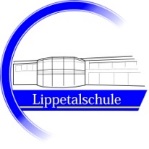 Gesamtschule der Gemeinde LippetalLippstädter Str. 31 – 59510 Lippetal – Telefon 02923 972310Hiermit beantrage ich, _______________________________________ (Abiturjahrgang 20___),folgende Laufbahnänderung(en) für das Halbjahr __ – 20___/___ Datum	Unterschrift	überprüft (Beratungslehrer/in)FachAbwahlÄnderung der SchriftlichkeitÄnderung der SchriftlichkeitFachAbwahlschriftlichmündlich